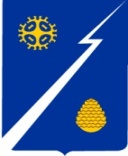 Ханты-Мансийский автономный округ-Югра(Тюменская область)Нижневартовский районАдминистрациягородского  поселенияИзлучинскПОСТАНОВЛЕНИЕот 22.04.2024								                     № 163пгт.ИзлучинскО комиссии по повышению  устойчивости функционирования  организаций, осуществляющих деятельность на территории поселения в условиях мирного и военного времениВ соответствии с Федеральными законами Российской Федерации от 21.12.1994 № 68-ФЗ «О защите населения и территорий от чрезвычайных ситуаций природного и техногенного характера», от 12.02.1998 № 28-ФЗ «О гражданской обороне», от 06.10.2003 № 131-ФЗ «Об общих принципах организации местного самоуправления в Российской Федерации», уставом городского поселения Излучинск, постановлениями администрации городского поселения Излучинск от 13.04.2011 № 52 «О спасательных службах гражданской обороны городского поселения Излучинск»,                          от 28.07.2015 № 279 «Об организации и ведении гражданской обороны в поселении», в целях устойчивого функционирования организаций, осуществляющих деятельность на территории поселения в условиях мирного и военного времени:Создать комиссию по повышению устойчивости функционирования организаций, осуществляющих деятельность на территории поселения в условиях мирного и военного времени2. Утвердить:Положение о комиссии по повышению устойчивости функционирования организаций, осуществляющих деятельность на территории поселения в условиях мирного и военного времени согласно приложению 1.Состав комиссии по повышению устойчивости функционирования организаций, осуществляющих деятельность на территории поселения в условиях мирного и военного времени согласно приложению 2;3. Рекомендовать руководителям учреждений, предприятий и организаций, независимо от ведомственной принадлежности и форм собственности, расположенных на территории городского поселения Излучинск, в срок до 15.05.2024 разработать и утвердить необходимые документы по организации и проведению мероприятий по повышению устойчивости функционирования в условиях мирного и военного времени.4. Отделу организации деятельности, информационной политики и общественных связей администрации поселения (Д.Я. Бурич) обнародовать (опубликовать) постановление путем его размещения на официальном сайте органов местного самоуправления поселения. 5. Контроль за выполнением постановления оставляю за собой. Глава администрации поселения                                                            Е.С. ПаппПриложение 1 к постановлению администрации поселенияот 22.04.2024 № 163Положениео комиссии по повышению устойчивости функционирования организаций, осуществляющих деятельность на территории района в условиях мирного и военного времениОбщие положенияКомиссия по повышению устойчивости функционирования организаций, осуществляющих деятельность на территории поселения в условиях мирного и военного времени (далее - Комиссия), создается с целью организации, планирования, устойчивости экономики, координации и контроля за выполнением мероприятий по повышению устойчивости функционирования организаций, осуществляющих деятельность на территории поселения в условиях мирного и военного времени.Комиссия создается при администрации городского поселения Излучинск в целях организации планирования и контроля выполнения мероприятий по повышению устойчивости функционирования учреждений, предприятий и организаций, независимо от ведомственной принадлежности и форм собственности, расположенных на территории городского поселения Излучинск (далее – Организации) в условиях чрезвычайных ситуаций природного и техногенного характера (далее – ЧС) и в военное время и является постоянно действующим организующим, консультативным и исследовательским органом.Комиссия формируется из представителей администрации городского поселения Излучинск, Организаций. При необходимости могут привлекаться специалисты научно-исследовательских учрежденийВ своей деятельности Комиссия руководствуется Конституцией Российской Федерации, Федеральными законами Российской Федерации, указами и распоряжениями Президента Российской Федерации, постановлениями и распоряжениями Правительства Российской Федерации, постановлениями и распоряжениями Губернатора Ханты-Мансийского автономного округа – Югры, муниципальными правовыми актами органов местного самоуправления городского поселения Излучинск, а также настоящим Положением и другими руководящими документами по вопросам подготовки Организаций к устойчивому функционированию при ЧС, а также при переводе их в режим военного положения и (или) при возникновении военных конфликтов (далее - военное время).Положение о Комиссии и состав Комиссии утверждаются главой администрации поселения.Основные задачи и функции Комиссии2.1. Комиссия создается с целью выполнения следующих задач:2.1.1. Организация и осуществление мероприятий в мирное время по рациональному размещению производительных сил на территории городского поселения Излучинск, обеспечивающих бесперебойное и устойчивое функционирование Организаций в условиях ЧС и в военное время.2.1.2. Подготовка Организаций к работе в условиях ЧС и в военное время.2.1.3. Заблаговременная разработка мероприятий по скорейшему выполнению Организациями установленных заданий в условиях ЧС и в военное время.2.1.4. Постоянное совершенствование системы управления Организациями в условиях ЧС и в военное время.2.1.5. Оценка эффективности мероприятий по повышению устойчивости функционирования транспорта, связи и материально-технического снабжения, в том числе способности органов управления обеспечить:управление объектами экономики при выходе из строя основных органов управления;проведение мероприятий по подготовке к защите растений, лесного хозяйства, пищевого сырья, продуктов питания и источников водоснабжения от ЧС и в военное время;повышение устойчивости функционирования объектов коммунального хозяйства, торговли, питания, здравоохранения и бытового обслуживания в условиях ЧС и в военное время;выработка предложений по организации управления спасательными и аварийно-восстановительными работами и очередность их выполнения, определение готовности строительных и строительно-монтажных организаций, а также специальных формирований к выполнению этих работ.2.2. Задачи по повышению устойчивости функционирования Организаций в условиях ЧС и в военное время Комиссия выполняет в тесном взаимодействии с комиссией по предупреждению и ликвидации чрезвычайных ситуаций и обеспечению пожарной безопасности городского поселения Излучинск (далее – КЧС и ОПБ), территориальным органом МЧС России по Ханты-Мансийскому автономному округу - Югре, структурными подразделениями администрации городского поселения Излучинск, а также с органами военного командования, органами Министерства внутренних дел и Федеральной службы безопасности, с Организациями и другими заинтересованными органами.Полномочия КомиссииВ соответствии с основными задачами Комиссии на неё возлагаются следующие полномочия:3.1. В режиме повседневной деятельности:3.1.1. Координация работы органов управления, расположенных на территории городского поселения Излучинск, по вопросам повышения устойчивости функционирования Организаций в условиях ЧС.3.1.2. Контроль за подготовкой Организаций к работе в условиях ЧС, за разработкой, планированием и выполнением мероприятий по повышению устойчивости функционирования Организаций в экстремальных условиях.3.1.3. Организация работы по комплексной оценке состояния, возможностей и потребностей Организаций для обеспечения жизнедеятельности населения, а также выпуска заданных объемов и номенклатуры продукции с учетом возможных потерь и разрушений в условиях ЧС.3.1.4. Рассмотрение результатов исследований по устойчивости, выполненных в интересах экономики городского поселения Излучинск и подготовка предложений по целесообразности практического осуществления выработанных мероприятий.3.1.5. Участие в командно-штабных учениях и других мероприятиях, обеспечивающих подготовку руководящего состава, органов управления и населения городского поселения Излучинск по вопросам устойчивости функционирования Организаций, действиям в условиях ЧС.3.1.6. Организация и координация проведения исследований, разработки и уточнения мероприятий по устойчивости функционирования Организаций.3.1.7. Участие в обобщении результатов учений, исследований и выработке предложений по дальнейшему повышению устойчивости функционирования Организаций в условиях ЧС, для включения в план действий по предупреждению и ликвидации ЧС и в план гражданской обороны городского поселения Излучинск.3.2. В режиме повышенной готовности:3.2.1. Принятие мер по обеспечению устойчивого функционирования Организаций в целях защиты населения и окружающей среды при угрозе возникновения ЧС.3.3. При переводе Организаций на работу по планам военного времени:3.3.1. Контроль и оценка хода осуществления Организациями мероприятий по повышению устойчивости их функционирования в военное время.3.3.2. Проверка качества выполнения мероприятий по повышению устойчивости функционирования Организаций с введением соответствующих степеней готовности гражданской обороны.3.3.3. Обобщение необходимых данных по вопросам устойчивости для принятия решений по переводу экономики городского поселения Излучинск на работу по планам военного времени.3.4. В режиме чрезвычайной ситуации:3.4.1. Проведение анализа состояния и возможностей важнейших объектов экономики городского поселения Излучинск в целом.3.4.2. Обобщение данных обстановки и подготовка предложений главе администрации городского поселения Излучинск по вопросам организации производственной деятельности сохранившихся мощностей, восстановления нарушенного управления объектами экономики, обеспечения жизнедеятельности населения, а также проведения аварийно-восстановительных работ. Порядок работы Комиссии и её права4.1. Члены Комиссии проводят работу по устойчивости функционирования Организаций без отрыва от основной деятельности в соответствии с планом, утвержденным главой администрации городского поселения Излучинск.4.2. Работа Комиссии организуется и проводится в строгом соответствии с требованиями Инструкции по обеспечению режима секретности от 05.01.2004 № 3-1.4.3. Заседания Комиссии проводятся в соответствии с планом работы Комиссии, утвержденным председателем Комиссии, но не реже двух раз в год, и оформляются протоколами.4.4. Заседания Комиссии являются правомочными, если на них присутствует более половины от списочного состава членов Комиссии.4.5. Решения Комиссии считаются принятыми, если за них проголосовало более половины от числа присутствующих на заседании членов Комиссии. В случае равенства голосов решающим является голос председательствующего на заседании.4.6. Решения Комиссии, принимаемые в соответствии с её компетенцией, являются муниципальными правовыми актами, положения которых в свою очередь являются основанием для принятия соответствующих решений в Организациях.4.7. Председателем Комиссии является глава администрации городского поселения Излучинск, который руководит деятельностью Комиссии и несет ответственность за выполнение возложенных на неё задач.4.8. При увольнении, переводе члена Комиссии на другую работу лицо, назначенное на его место (или исполняющее его обязанности), одновременно становится членом Комиссии с возложением на него соответствующих функциональных обязанностей.4.9. Первоочередными направлениями в соответствии с основными задачами, стоящими перед Комиссией, являются:4.9.1. Подготовка системы управления экономикой городского поселения Излучинск в условиях ЧС и в военное время, планирование этой работы по основным звеньям и направлениям хозяйственного комплекса.4.9.2. Организация управления всеми объектами экономики независимо от их ведомственной принадлежности и форм собственности.4.9.3. Взаимодействие с КЧС и ОПБ, территориальным органом МЧС России по Ханты-Мансийскому автономному округу – Югре, другими структурными подразделениями администрации городского поселения Излучинск, а также с органами военного командования, органами Министерства внутренних дел и Федеральной службы безопасности, Организациями и другими заинтересованными органами по сбору и анализу информации о состоянии экономики городского поселения Излучинск.4.10. Комиссия имеет право:4.10.1. Давать заключения о целесообразности применения представленных органами управления Организаций предложений по устойчивому функционированию для включения их в проекты планов экономического и социального развития хозяйственного комплекса городского поселения Излучинск.4.10.2. Требовать от Организаций материалы и сведения, необходимые для анализа и принятия решений по вопросам, относящимся к компетентности Комиссии.4.10.3. Заслушивать должностных лиц Организаций по вопросам, связанным с устойчивым функционированием Организаций.4.10.4. Привлекать к работе по рассмотрению отдельных вопросов устойчивости функционирования Организаций необходимых специалистов.4.10.5. Осуществлять контроль за работой комиссий по устойчивости функционирования Организаций в условиях ЧС и в военное время.Функциональные обязанности рабочих групп Комиссии5.1. Функциональные обязанности группы руководства комиссии:5.1.1. Планирование и координация работы групп, обобщение результатов их работы.5.1.2. Разработка и обобщение мероприятий по повышению устойчивости функционирования Организаций в условиях ЧС и в военное время (особенно по вопросам защиты населения, обеспечения его жизнедеятельности и размещения производительных сил для включения в проекты планов экономического и социального развития городского поселения Излучинск).5.1.3. Разработка (с участием отраслевых групп) проектов докладов формализованных документов о подготовке Организаций к функционированию после нападения противника.5.1.4. Анализ размещения производительных сил городского поселения Излучинск.5.1.5. Подготовка предложений по улучшению размещения производительных сил и повышению надежности хозяйственных связей.5.2. Функциональные обязанности группы по подготовке восстановительных работ организаций топливно-энергетического комплекса, промышленного производства и транспортной системы:5.2.1. Определение степени устойчивости элементов и систем электро-, теплоснабжения, водо- и топливоснабжения в условиях ЧС и в военное время.5.2.2. Анализ возможности работы Организаций от автономных источников энергоснабжения и использования для этих целей запасов резервного вида топлива на территории городского поселения Излучинск.5.2.3. Подготовка предложений по дальнейшему повышению устойчивости функционирования топливно-энергетического комплекса на территории городского поселения Излучинск.5.2.4. Оценка эффективности мероприятий по повышению устойчивости функционирования Организаций.5.2.5. Анализ возможного разрушения основных производственных фондов и потерь производственных мощностей Организаций.5.2.6. Анализ эффективности мероприятий по повышению устойчивости функционирования транспорта.5.2.7. Определение возможных потерь транспортных средств и разрушений транспортных коммуникаций и сооружений на них.5.2.8. Подготовка предложений по дальнейшему повышению устойчивости функционирования транспортной системы.5.2.9. Анализ степени подготовленности строительных и строительно-монтажных Организаций, а также специальных формирований к выполнению восстановительных работ.5.2.10. Выработка предложений по организации управления восстановительными работами и очередности их выполнения.5.2.11. Расчет сил, средств и сроков проведения восстановительных работ на объектах городского поселения Излучинск.5.3. Функциональные обязанности группы по защите населения и обеспечения его жизнедеятельности:5.3.1. Определение возможных потерь населения, объектов и средств его жизнеобеспечения от ЧС и в военное время.5.3.2. Организация работы по повышению устойчивости функционирования Организаций с целью снижения возможных потерь и разрушений в результате аварий, катастроф, стихийных бедствий и воздействия современных средств поражения вероятного противника, обеспечения жизнедеятельности населения городского поселения Излучинск и создания оптимальных условий для восстановления нарушенного производства.5.3.3. Анализ эффективности мероприятий по снижению ущерба в производстве продуктов питания.5.3.4. Определение снижения объема производства продукции и предоставления услуг населению.5.3.5. Анализ эффективности мероприятий по повышению функционирования социальной сферы.5.3.6. Подготовка предложений по повышению устойчивости функционирования Организаций социальной сферы на территории городского поселения Излучинск и дальнейшему совершенствованию защиты населения.5.3.7. Анализ эффективности планирования медицинского обслуживания населения в условиях ЧС и в военное время.5.3.8. Проведение подготовительных работ к медицинскому обслуживанию населения в военное время с учетом убытия части медицинских кадров в Вооруженные Силы Российской Федерации, а также перераспределение оставшегося контингента медработников, медицинского имущества и медикаментов.5.3.9. Заблаговременная иммунизация населения от бактериологического (биологического) оружия.5.3.10. Подготовка к развертыванию материальной базы лечебных учреждений к массовому забору крови.5.3.11. Проведение мероприятий по приспособлению зданий для размещения лечебных учреждений и их материально-техническому обеспечению в военное время.5.4. Функциональные обязанности группы по устойчивости управления:5.4.1. Анализ эффективности мероприятий по повышению устойчивости функционирования системы управления и связи, в том числе способности дублеров обеспечить управление Организациями при нарушении связи с основными органами управления.5.4.2. Подготовка предложений по дальнейшему повышению устойчивости функционирования систем управления и связи с подчиненными и вышестоящими органами управления.5.4.3. Подготовка к осуществлению управления всеми действующими Организациями при нарушении связи с центральными органами управления.5.4.4. Выработка предложений по созданию запасных пунктов управления, оснащенных современными техническими средствами управления, и обеспечение их необходимой документацией.5.4.5. Организация взаимодействия с органами военного командования при решении общих задач военного времени, согласованное использование пунктов управления и сопряжения систем связи и оповещения.5.4.6. Совершенствование средств и систем сбора и обработки данных о ядерных ударах противника, радиоактивном, химическом и бактериологическом заражении.5.4.7. Заблаговременная разработка и определение порядка сбора и обработки информации об обстановке в Организациях и на территории городского поселения Излучинск, сложившейся в условиях ЧС и в военное время.5.4.8. Подготовка упрощенной системы составления, сбора и обработки экономико-статистической информации, необходимой для оперативной оценки состояния Организаций в условиях ЧС и в военное время.6. Порядок реорганизации (ликвидации) Комиссии6.1. Комиссия может быть реорганизована (ликвидирована) на основании постановления администрации городского поселения Излучинск.Приложение 2 к постановлению администрации поселенияот 22.04.2024 № 163Состав комиссии по повышению устойчивости функционирования организаций, осуществляющих деятельность на территории поселения в условиях мирного и военного времени Папп Елена Станиславовна–глава администрации поселения, председатель комиссииНестерова Елена Александровна–начальник управления по экономике и финансам    администрации поселения, помощник председателя комиссии Пинигина                        Елена Вадимовна–главный специалист отдела технического обеспечения органов местного самоуправления муниципального казенного учреждения «Партнер», секретарь комиссииЧлены комиссии:Члены комиссии:Члены комиссии:Африкян Татьяна Григорьевна–директор муниципального бюджетного общеобразовательного учреждения «Излучинская общеобразовательная средняя школа № 2 с углубленным изучением отдельных предметов» (по согласованию)Бакулин Дмитрий Фаритович–начальник РЭС № 2 акционерного общества «Югорская территориальная энергетическая компания – Нижневартовский район»                      (по согласованию) Басыров Ильнур Миниахметович–исполняющий обязанности директора муниципального бюджетного общеобразовательного учреждения «Излучинская общеобразовательная средняя школа № 1 с углубленным изучением отдельных предметов» (по согласованию)Бурич Денис Ярославович–начальник отдела организации деятельности, информационной политики и общественных связей администрации поселенияГладкая                            Светлана Геннадиевна–специалист-эксперт службы жилищно-коммунального хозяйства и дорожной деятельности отдела благоустройства, земельных и имущественных отношений администрации поселения Драная Марина Сергеевна–главный специалист отдела благоустройства, земельных и имущественных отношений администрации поселенияКотелин Андрей Валерьевичисполняющий обязанности директора муниципального казенного предприятия «Излучинское жилищно-коммунальное хозяйство»Лялюев Александр Евгеньевичисполняющий обязанности директора муниципального казенного предприятия «Жилищно-коммунальное хозяйство»Малова Юлия Георгиевна–исполняющий обязанности директора муниципального казенного учреждения «Партнер»Майер Александр Владимирович–генеральный директор открытого акционерного общества «Северсвязь» (по согласованию) Шляхтина Нина Анатольевна–главный врач бюджетного учреждения Ханты-Мансийского автономного округа - Югры «Нижневартовская районная больница» (по согласованию)